Section 1On receipt of the Wall-Smart RMA Number please promptly return the product and any packaging materials securely packed and shipping paid to Wall-Smart for examination. Wall-Smart will investigate your return and will report any conclusions made as soon as possible.  Should the failure be attributed to customer error Wall-Smart reserves the right to re-invoice the product, charge for any repair requested and charge for any shipping costs.Section 2 - For Wall-Smart Use Only.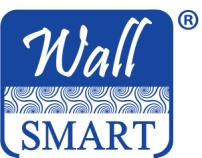 Wall-Smart Ltd. RMA form Customer Name:Date:Customer RMA No:Customer RMA No:Customer  Address:Wall-SmartRMA No: Wall-SmartRMA No: Contact Name:Contact Phone:Contact Phone:Email Address:ORDER INFORMATIONORDER INFORMATIONORDER INFORMATIONORDER INFORMATIONORDER INFORMATIONCustomerCustomerWall-SmartWall-SmartWall-SmartPurchase Order No:Order No:Order No:Invoice No:Invoice No:Shipping waybill:Shipping waybill:Shipping companyShipping companyPRODUCT INFORMATIONPRODUCT INFORMATIONPRODUCT INFORMATIONPRODUCT INFORMATIONPRODUCT INFORMATIONP/N:Quantity:Product Name:Serial # REASON FOR RETURN. Please include pictures if applicable. REASON FOR RETURN. Please include pictures if applicable. REASON FOR RETURN. Please include pictures if applicable. REASON FOR RETURN. Please include pictures if applicable. REASON FOR RETURN. Please include pictures if applicable. Approved by Credit ReplaceReworkDate